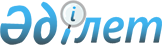 О проекте Закона Республики Казахстан "О ратификации Соглашения между Республикой Казахстан и Российской Федерацией о развитии сотрудничества по эффективному использованию комплекса Байконур"Постановление Правительства Республики Казахстан от 29 августа 2008 года N 788

      Правительство Республики Казахстан  ПОСТАНОВЛЯЕТ : 

      внести на рассмотрение Мажилиса Парламента Республики Казахстан проект Закона Республики Казахстан "О ратификации Соглашения между Республикой Казахстан и Российской Федерацией о развитии сотрудничества по эффективному использованию комплекса "Байконур".        Премьер-Министр 

      Республики Казахстан                       К. Масимов Проект    Закон Республики Казахстан  О ратификации Соглашения между Республикой Казахстан 

и Российской Федерацией о развитии сотрудничества 

по эффективному использованию комплекса "Байконур"       Ратифицировать Соглашение между Республикой Казахстан и Российской Федерацией о развитии сотрудничества по эффективному использованию комплекса "Байконур", подписанное в Астане 9 января 2004 года.        Президент 

      Республики Казахстан  СОГЛАШЕНИЕ 

МЕЖДУ РЕСПУБЛИКОЙ КАЗАХСТАН И РОССИЙСКОЙ 

ФЕДЕРАЦИЕЙ О РАЗВИТИИ СОТРУДНИЧЕСТВА 

ПО ЭФФЕКТИВНОМУ ИСПОЛЬЗОВАНИЮ 

КОМПЛЕКСА "БАЙКОНУР"       Республика Казахстан и Российская Федерация, именуемые в дальнейшем Сторонами, 

      руководствуясь  Декларацией  между Республикой Казахстан и Российской Федерацией о вечной дружбе и союзничестве, ориентированном в XXI столетие, от 6 июля 1998 года, 

      развивая положения  Соглашения  между Республикой Казахстан и Российской Федерацией об основных принципах и условиях использования космодрома "Байконур" от 28 марта 1994 года, 

      согласились о нижеследующем:  Статья 1       Целью настоящего Соглашения является развитие взаимовыгодного сотрудничества Сторон в рамках совместной деятельности по обеспечению дальнейшего эффективного использования космодрома "Байконур" в интересах Республики Казахстан и Российской Федерации, реализации программ международного сотрудничества.  Статья 2       Стороны признают важность модернизации инфраструктуры космодрома "Байконур" и сохранения его исторически значимых объектов. 

      Российская Сторона будет всемерно содействовать участию Казахстанской Стороны в реализации проектов по созданию и использованию на космодроме "Байконур" новых экологически безопасных ракетно-космических комплексов, других совместных космических проектов и программ с учетом требований законодательства Российской Федерации по защите государственной тайны. 

      Казахстанские и российские специалисты и организации будут на одинаковых условиях участвовать в реализации совместных проектов на космодроме "Байконур".  Статья 3       Стороны признают необходимость повышения уровня экологической безопасности ракетно-космической деятельности на территории Республики Казахстан путем: 

      модернизации эксплуатируемых и создания новых экологически более безопасных ракетно-космических комплексов на космодроме "Байконур" для последующего поэтапного сокращения эксплуатации ракет-носителей, использующих высокотоксичные компоненты ракетного топлива (амил, гептил); 

      проведения совместных работ по обеспечению экологической безопасности и решению проблем охраны окружающей среды, связанных с осуществлением ракетно-космической деятельности.  Статья 4       Стороны разрабатывают и создают на космодроме "Байконур" ракетно-космический комплекс "Байтерек" с высоким уровнем экологической безопасности на базе российского ракетно-космического комплекса "Ангара", летные испытания которого будут проведены Российской Стороной на космодроме "Плесецк".  Статья 5       Правительства Сторон в 2004 году заключат соответствующие соглашения по выполнению положений статей 3 и 4 настоящего Соглашения, включая вопросы финансирования, или внесут изменения в соответствующие международные договоры по комплексу "Байконур".  Статья 6       Срок аренды Российской Федерацией комплекса "Байконур" продлевается до 2050 года. 

      Правительства Сторон внесут соответствующие изменения в  Договор  аренды комплекса "Байконур" между Правительством Республики Казахстан и Правительством Российской Федерации от 10 декабря 1994 года.  Статья 7       В настоящее Соглашение могут вноситься изменения и дополнения на основе взаимного согласия Сторон. Изменения и дополнения оформляются протоколами, являющимися неотъемлемыми частями настоящего Соглашения.  Статья 8       Разногласия относительно толкования и применения положений настоящего Соглашения подлежат урегулированию путем консультаций и переговоров между Сторонами.  Статья 9       Настоящее Соглашение временно применяется со дня его подписания и вступает в силу с даты последнего письменного уведомления о выполнении Сторонами внутригосударственных процедур, необходимых для его вступления в силу. 

      По инициативе одной из Сторон действие Соглашения может быть прекращено не ранее чем через 12 месяцев с момента письменного уведомления заинтересованной Стороной другой Стороны.       Совершено в городе Астана 9 января 2004 года в двух экземплярах, каждый на казахском и русском языках, причем оба текста имеют одинаковую силу.       За Республику Казахстан                За Российскую Федерацию 
					© 2012. РГП на ПХВ «Институт законодательства и правовой информации Республики Казахстан» Министерства юстиции Республики Казахстан
				